OBJEDNÁVKA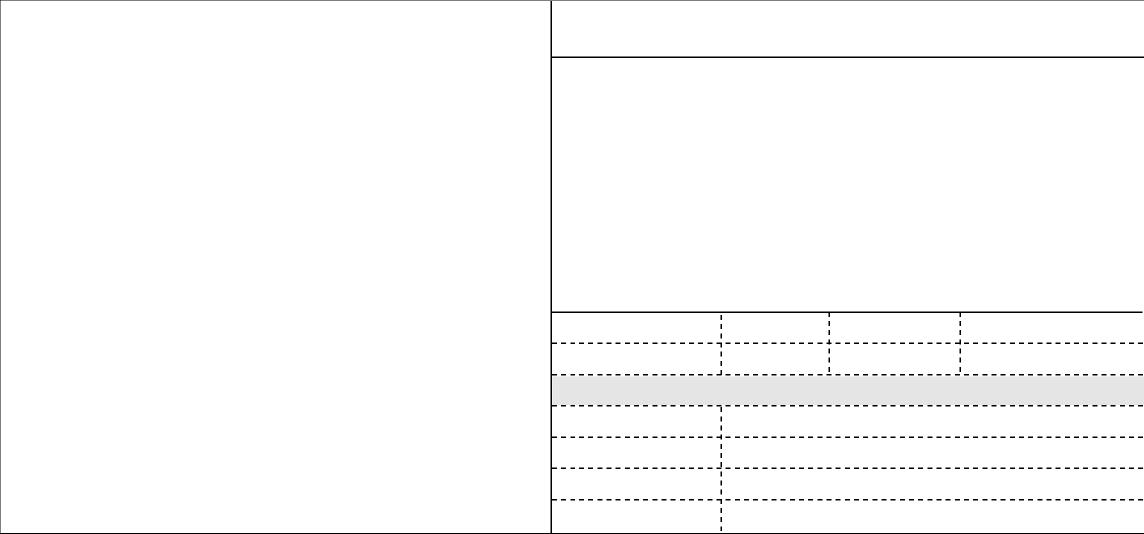 Položka	Množství MJ	%DPH	Cena bez DPH/MJ	DPH/MJ	Celkem s DPHdrobný hmot majetek - stolní centrifuga	1.00	0	164 898.00	0.00	164 898.00stolní chlazená centrifuga Hettich (SRN) typ Universal 320RNa faktuře uvádějte číslo naší objednávky. Platné elektronické podpisy:24.06.2019 09:45:27 - VYMAZÁNO (Admin. grantů)24.06.2019 09:45:42 - VYMAZÁNO - příkazce operace (Řešitel grantu (PO))25.06.2019 16:26:28 - VYMAZÁNO- správce rozpočtu (Schválen správcem rozpočtu)po vyhožení odběr.místnosti, nákup nové centrifugy s chlazenímstolní chlazená centrifuga Hettich (SRN) typ Universal 320R - 144 958 Kč s DPH1 ks rotor 1624 7 600 Kč4 ks závěsy 1742 6 400 Kč - cena s DPH 16 940 Kčdoprava, osazeníVystavil(a)	Přibližná celková cena	164 898.00 KčVYMAZÁNOE-mail: VYMAZÁNORazítko a podpisSmluvní strany berou na vědomí, že smlouva (tj. objednávka a její akceptace) v případě, kdy hodnota plnění přesáhne 50.000,- Kč bez DPH, ke své účinnosti vyžaduje uveřejnění v registru smluv podle zákona č. 340/2015 Sb. o registru smluv, a s uveřejněním v plném znění souhlasí. Zaslání do registru smluv zajistí Národní ústav duševního zdraví neprodleně po akceptaci dané objednávky.Na daňovém dokladu (faktuře) uvádějte vždy číslo objednávky.Poznámka: objednávka bude hrazena z: 9.V případě nákupu majetku uveďte umístění: (číslo místnosti, odpovědná osoba) Výše uvedená operace je v souladu s legislativními a projektovými pravidly. Datum a podpis:Příkazce operace: VYMAZÁNOprávce rozpočtu: VYMAZÁNO